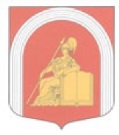 ВНУТРИГОРОДСКОЕ МУНИЦИПАЛЬНОЕ ОБРАЗОВАНИЕ ГОРОДА ФЕДЕРАЛЬНОГО ЗНАЧЕНИЯСАНКТ-ПЕТЕРБУРГА муниципальный округАКАДЕМИЧЕСКОЕМУНИЦИПАЛЬНЫЙ СОВЕТ ШЕСТОГО СОЗЫВА						 ПРОЕКТ«25»  ноября 2022 года                                                                                 Санкт-ПетербургО внесении изменений и дополненийв Устав внутригородского муниципального образования города федерального значения Санкт-Петербурга муниципальный округ АкадемическоеВ соответствии со статьями 35 и 44 Федерального закона от 06.10.2003 №131-ФЗ «Об общих принципах организации местного самоуправления в Российской Федерации», Федеральным законом от 21.07.2005 №97-ФЗ "О государственной регистрации уставов муниципальных образований", в целях повышения эффективности организации местного самоуправления во внутригородском муниципальном образовании Санкт-Петербурга муниципальный округ Академическое, принимая во внимание изменения в действующем законодательстве, учитывая правотворческую инициативу прокуратуры Калининского района от 16.02.2022№04-19-2022(5) 26.05.2022 №04-19-2022(17) и от 16.08.2022 №04-19-2022/31 и заключение о результатах проведенных 20.10.2022 публичных слушаний для обсуждения проекта решения Муниципального Совета от 27.09.2021  № 167-32п-6-2022 "О принятии в первом чтении изменений и дополнений в Устав внутригородского муниципального образования города Санкт-Петербурга муниципальный округ Академическое", опубликованного 30.09.2022 в официальном специальном выпуске муниципальной газеты "Академический вестник", Муниципальный Совет РЕШИЛ:			          Внести и принять в целом изменения и дополнения в Устав внутригородского муниципального образования города федерального значения Санкт-Петербурга муниципальный округ Академическое, принятый решением Муниципального Совета от 22.03.2011 №199, зарегистрированный Главным управлением Министерства юстиции Российской Федерации по Санкт-Петербургу и Ленинградской области 19.04.2011 за государственным регистрационным №RU781090002011001, с изменениями и дополнениями, внесенными решением Муниципального Совета от 26.12.2012 №302, зарегистрированным Главным управлением Министерства юстиции Российской Федерации по Санкт-Петербургу 04.04.2013 за государственным регистрационным №RU78109002013001, решением Муниципального Совета от 20.10.2015 №87-12п-5-2015, зарегистрированным Главным управлением Министерства юстиции Российской Федерации по Санкт-Петербургу  10.11.2015 за государственным регистрационным №RU781090002015001, решением Муниципального Совета от 28.02.2017 №158-28п-5-2017, зарегистрированным Главным управлением Министерства юстиции Российской Федерации по Санкт-Петербургу 28.03.2017 за государственным регистрационным №RU781090002017001, решением Муниципального Совета от 19.12.2017 №203-37п-5-2017, зарегистрированным Главным управлением Министерства юстиции Российской Федерации по Санкт-Петербургу 26.01.2018 за государственным регистрационным №RU781090002018001, решением Муниципального Совета от 25.12.2018 № 259-49п-5-2018, зарегистрированным Главным управлением Министерства юстиции Российской Федерации по Санкт-Петербургу 05.02.2019 за государственным регистрационным №RU781090002019001, решением Муниципального Совета от 17.12.2019 №26-6п-6-2019, зарегистрированным Главным управлением Министерства юстиции Российской Федерации по Санкт-Петербургу 14.01.2020 года за государственным регистрационным №RU781090002020001, решением Муниципального Совета от 26.05.2020 №48-10п-6-2020, зарегистрированным Главным управлением Министерства юстиции Российской Федерации по Санкт-Петербургу 26.06.2020 за государственным регистрационным №RU781090002020002, решением Муниципального Совета внутригородского муниципального образования Санкт-Петербурга муниципальный округ Академическое от 22.12.2020 № 76-15п-6-2020, зарегистрированным Главным управлением Министерства юстиции Российской Федерации по Санкт-Петербургу 29 января 2021 года за государственным регистрационным №RU781090002021001, решением Муниципального Совета от 07.09.2021 № 103-21п-6-2021, зарегистрированным Главным управлением Министерства юстиции Российской Федерации по Санкт-Петербургу 13 октября 2021 г. за государственным регистрационным №RU781090002021002, с дополнениями и изменениями, внесенными решением Муниципального Совета от 22.12.2021 № 134-24п-6-2021, зарегистрированным Главным управлением Министерства юстиции Российской Федерации по Санкт-Петербургу 14 февраля 2022 г. за государственным регистрационным №RU781090002022002 соответственно, согласно Приложению к настоящему решению.Главе муниципального образования, исполняющему полномочия председателя Муниципального Совета, направить настоящее решение в течение 15 дней со дня его принятия в Главное управление Министерства юстиции Российской Федерации по Санкт-Петербургу для государственной регистрации.Настоящее решение подлежит официальному опубликованию после государственной регистрации.Настоящее решение вступает в силу после его государственной регистрации и официального опубликования. Контроль за исполнением возложить на Главу муниципального образования, исполняющего полномочия председателя Муниципального Совета. Глава муниципального образования,исполняющий полномочияпредседателя Муниципального Совета                                                         И.Г. ПыжикПриложение к решению Муниципального Совета №    от 25.11.2022                   Изменения и дополненияв Устав внутригородского муниципального образования города федерального значения Санкт-Петербурга муниципальный округ Академическое,принятый решением Муниципального Советамуниципального образования муниципальный округ Академическоеот 22 марта 2011 года №199, зарегистрированныйГлавным управлением Министерства юстиции Российской Федерациипо Санкт-Петербургу и Ленинградской области19 апреля 2011 года за государственным регистрационным №RU781090002011001,с дополнениями и изменениями, внесенными решением Муниципального Советаот 27 декабря 2012 года №302, зарегистрированным Главным управлениемМинистерства юстиции Российской Федерации по Санкт-Петербургу04 февраля 2013 года за государственным регистрационным №RU781090002013001,с дополнениями и изменениями, внесенными решением Муниципального Совета от 20.10.2015 №87-12п-5-2015,зарегистрированным Главным управлениемМинистерства юстиции Российской Федерации по Санкт-Петербургу10 ноября 2015 года за государственным регистрационным №RU781090002015001,с дополнениями и изменениями, внесенными решением Муниципального Совета от28.02.2017 №158-28п-5-2017, зарегистрированным Главным управлениемМинистерства юстиции Российской Федерации по Санкт-Петербургу28 марта 2017 года за государственным регистрационным №RU781090002017001,с дополнениями и изменениями, внесенными решением Муниципального Советаот 19.12.2017 №203-37п-5-2017,зарегистрированным Главным управлениемМинистерства юстиции Российской Федерации по Санкт-Петербургу26 января 2018 года за государственным регистрационным №RU781090002018001,с дополнениями и изменениями, внесенными решением Муниципального Советаот 25.12.2018 № 259-49п-5-2018, зарегистрированным Главным управлениемМинистерства юстиции Российской Федерации по Санкт-Петербургу05 февраля 2019 года за государственным регистрационным №RU781090002019001,с дополнениями и изменениями, внесенными решением Муниципального Советаот 17.12.2019 № 26-6п-6-2019, зарегистрированным Главным управлениемМинистерства юстиции Российской Федерации по Санкт-Петербургу14 января 2020 года за государственным регистрационным №RU781090002020001,с дополнениями и изменениями, внесенными решением Муниципального Советаот 26.05.2020 № 48-10п-6-2020, зарегистрированным Главным управлениемМинистерства юстиции Российской Федерации по Санкт-Петербургу26 июня 2020 года за государственным регистрационным №RU781090002020002,с дополнениями и изменениями, внесенными  решением Муниципального Советаот 22 декабря 2020 № 76-15п-6-2020, зарегистрированным Главным управлением Министерства юстиции Российской Федерации по Санкт-Петербургу 29 января 2021 г.за государственным регистрационным №RU781090002021001,с дополнениями и изменениями, внесенными решением Муниципального Совета от 07.09.2021 № 103-21п-6-2021, зарегистрированным Главным управлением Министерства юстиции Российской Федерации по Санкт-Петербургу 13 октября 2021 г. за государственным регистрационным №RU781090002021002с дополнениями и изменениями, внесенными решением Муниципального Совета от 22.12.2021 № 134-24п-6-2021, зарегистрированным Главным управлением Министерства юстиции Российской Федерации по Санкт-Петербургу 14 февраля 2022 г. за государственным регистрационным №RU781090002022002	Внести в Устав внутригородского муниципального образования города федерального значения Санкт-Петербурга муниципальный округ Академическое следующие изменения и дополнения:1. Статья 11.1.	Наименование изложить в следующей редакции:«Статья 1. Наименование и статус муниципального образования»1.2.	 Дополнить статью 1 пунктом 3 следующего содержания:«3. Органы местного самоуправления внутригородского муниципального образования города федерального значения Санкт-Петербурга муниципальный округ Академическое входят в единую систему публичной власти в Российской Федерации и осуществляют взаимодействие для наиболее эффективного решения задач в интересах населения, проживающего на территории внутригородского муниципального образования города федерального значения Санкт-Петербурга муниципальный округ Академическое.»2. Статья 62.1.	 Подпункт 38.1 пункта 2  исключить.2.2.	 Абзац 6 подпункта 40.1 пункта 2  исключить.2.3.	 В подпункте 40.4 слова «размещение контейнерных площадок на внутриквартальных территориях, ремонт элементов благоустройства, расположенных на контейнерных площадках;» исключить.3. Статья 123.1. В пункте 9  слова «избирательную комиссию муниципального образования» заменить словами «избирательную комиссию, организующую подготовку и проведение выборов в органы местного самоуправления, местного референдума (далее - избирательную комиссию)».4. Статья 134.1. 	В пункте 2  слова «избирательную комиссию муниципального образования» заменить словами «избирательную комиссию». 5. Статья 145.1. Наименование статьи 14 изложить в следующей редакции:«Статья 14. Рассмотрение заявления инициативной группы граждан избирательной комиссией».5.2. В статье 14 слова «избирательная комиссия муниципального образования» в соответствующем падеже заменить словами «избирательная комиссия» в соответствующем падеже.6. Статья 156.1. 	В пункте 4 слова «избирательной комиссии муниципального образования» заменить словами «избирательной комиссии».7. Статья 177.1. Наименование статьи 17 изложить в следующей редакции:«Статья 17. Представление подписных листов в избирательную комиссию».7.2. В статье 17 слова «избирательную комиссию муниципального образования» заменить словами «избирательную комиссию».8. Статья 188.1.  В статье 18 слова «избирательная комиссия муниципального образования» в соответствующем падеже заменить словами «избирательная комиссия» в соответствующем падеже.9. Статья 199.1. В пункте 1 слова «избирательной комиссии муниципального образования» заменить словами «избирательной комиссии».9.2. В пункте 1  слова «председатель избирательной комиссии муниципального образования» заменить словами «председатель избирательной комиссии».9.3. В пункте 2  слова «избирательной комиссии муниципального образования» заменить словами «избирательной комиссии».10. Статья 2010.1. В пункте 2  слова «избирательной комиссии муниципального образования» заменить словами «избирательной комиссии».11. Глава 511.1. Название Главы 5 изложить в следующей редакции:«Глава 5. Органы местного самоуправления муниципального образования и должностные лица местного самоуправления муниципального образования».12. Статью 30.3 исключить.13. Статья 3313.1. В подпункте 5 пункта 2  слова «и Избирательной комиссии муниципального образования» исключить.13.2. Подпункт 9.1. пункта 6 исключить.14. Статья 3914.1. Подпункт 15 пункта 7  исключить.15. Статья 4115.1. В подпункте 1 пункта 12  слова «избирательной комиссии муниципального образования» заменить словами «избирательной комиссии».16. Статья 4216.1. В части а) подпункта 2 пункта 2  слова «избирательной комиссии муниципального образования» заменить словами «избирательной комиссии».16.2. В части б) подпункта 2 пункта 2  слова «избирательной комиссии муниципального образования» заменить словами «избирательной комиссии».16.3. В пункте 12 слова «председателя Избирательной комиссии муниципального образования» исключить.16.4. Пункт 14 исключить.16.5. Пункт 15  исключить.17. Статья 4417.1. В пункте 1  слова «муниципального органа муниципального образования» исключить.18. Статья 4618.1. Подпункт 25.2 пункта 1  изложить в следующей редакции:«25.2) на основании решений органов местного самоуправления муниципального образования, принятых  в соответствии с федеральным законом, осуществляет полномочия по планированию закупок, определению поставщиков (подрядчиков, исполнителей), заключению муниципальных контрактов, их исполнению, в том числе по приемке поставленных товаров, выполненных работ (их результатов), оказанных услуг, обеспечению их оплаты, для органов местного самоуправления муниципального образования.»19. Статья 5019.1. Наименование статьи 50 изложить в новой редакции:«Статья 50. Особенности организации деятельности органов местного самоуправления муниципального образования и должностных лиц местного самоуправления»19.2. В статье 50 слова «муниципального органа муниципального образования» исключить.20. Статью 57 исключить.21. Статья 5821.1. Пункт 3  изложить в следующей редакции:«3.	Нанимателем муниципальных служащих органов местного самоуправления муниципального образования,  является муниципальное образование, от имени которого полномочия нанимателя осуществляет представитель нанимателя (работодатель). Представителем нанимателя (работодателем) может быть Глава муниципального образования, руководитель органа местного самоуправления муниципального образования,  или иное лицо, уполномоченное исполнять обязанности представителя нанимателя (работодателя)»21.2. Пункт 4  изложить в следующей редакции:«4. Должность муниципальной службы – должность в органе местного самоуправления муниципального образования, которые образуются в соответствии с Уставом муниципального образования, с установленным кругом обязанностей по обеспечению исполнения полномочий органа местного самоуправления муниципального образования или лица, замещающего муниципальную должность.»21.3. В пункте 9  слова «Избирательной комиссии муниципального образования» исключить.21.4 В пункте 10 слова «Избирательной комиссии муниципального образования» исключить.22. Статья 6022.1. Подпункт 6 пункта 1  исключить.23. Статья 6223.1. В пункте 1 слова «председателем Избирательной комиссии муниципального образования» исключить.24. Статья 6324.1. В статье 63 слова «муниципального органа муниципального образования» исключить.25. Статью 69 исключить.26.  Статью 70 изложить в новой редакции:«Статья 70. Распоряжения контрольно-счетного органа Председатель контрольно-счетного органа в случае принятия Муниципальным Советом решения о наделении указанного органа правами юридического лица,  издает соответственно распоряжения контрольно-счетного органа по вопросам организации внутренней деятельности указанного органа, в том числе - кадрового учета личного состава.»27. Статья 7127.1. В подпункте б) пункта 2  слова «распоряжения Избирательной комиссии муниципального образования» исключить.28. Статья 7228.1. В пункте 1  слова «муниципального органа муниципального образования» исключить.РЕШЕНИЕ №     -34п-6-2022ПРОТОКОЛ № 34-6-2022